Pentas lanceolata varieties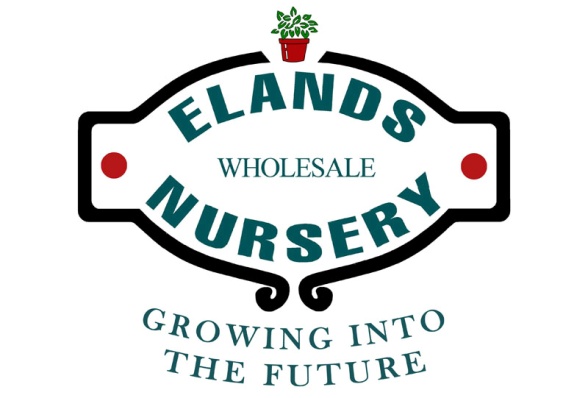 Star clusterDo you enjoy butterflies in your garden? Then Pentas are just what you need to plant .......they are butterfly magnets!Pentas lanceolata are evergreen and produce clusters of star shaped flowers throughout the summer months. The blooms appear atop their green foliage and absolutely smother the plant, creating consistent colour in garden beds. While deadheading is not a necessity this does encourage more flowers and a longer flowering time. Pentas plants have a rounded dense growth habit and enjoy a full sun position in a garden. For exceptional growth and an abundance of flowers ensure the plant receives organically rich soils or fertilisers and is planted in a well drained soil. Cutting back will also encourage it to maintain a compact growth habit. Pentas have excellent heat and humidity tolerance!Pentas lanceolata ‘Butterfly’ varieties have a compact growth habit and larger flowers than other Pentas varieties. Its outstanding garden performance and superb heat and humidity tolerance make this bedding plant an excellent garden specimen. Pentas lanceolata ‘Butterfly’ come in a range of colours, look out for pinks, lavenders, whites and rose flowering shrubs.Pentas lanceolata ‘New Look‘ are slightly smaller more compact specimens and will grow to a height of approximately 30 cm. They have a well branched growing habit with year round flowering. Pentas lanceolata ‘New Look ‘has attractive deep green leaves and large flower clusters of approximately 6 cm in diameter. This variety of Pentas produces flowers in shades of red, lavender, pink or white.Star cluster’s are wonderfully versatile plants and are desired most for their ever-blooming blossoms, heat tolerance, low maintenance and mounding growth habit. They make for long lasting cut flowers for a vase, are excellent for use in containers and make first class specimens when planted in garden beds. They are loved by butterflies and humming birds and are easy to grow and maintain.